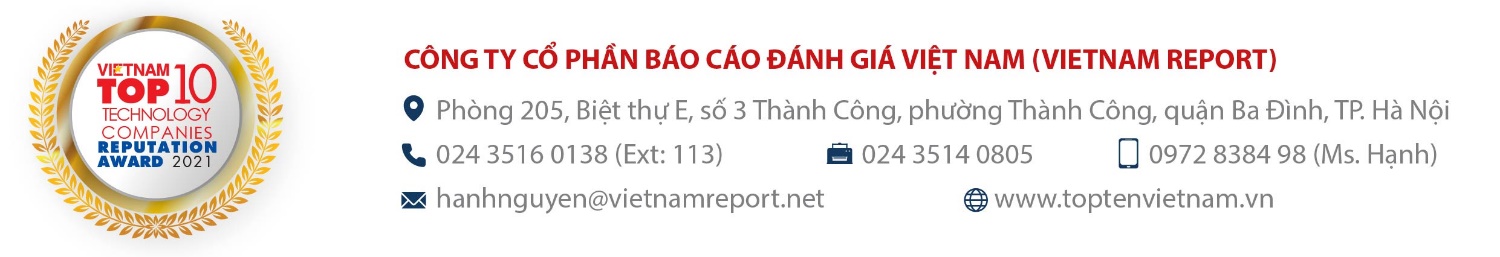 PHIẾU HỎI DOANH NGHIỆP(Phục vụ Bảng xếp hạng Top 10 Công ty Công nghệ Việt Nam uy tín năm 2021)Vietnam Report cam kết Phiếu hỏi chỉ phục vụ mục đích nghiên cứu, không công bố những thông tin Doanh nghiệp cung cấp theo đúng quy chế bảo mật thông tin. Kính mong Quý Doanh nghiệp điền đầy đủ thông tin và gửi về cho Vietnam Report trước 17h ngày 25/06/2021.Quý Doanh nghiệp vui lòng quét mã QR để tải file phiếu hỏi (nếu cần):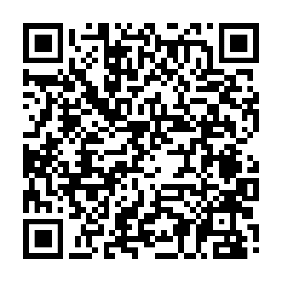 Trân trọng cảm ơn sự hợp tác của Quý Doanh nghiệp!THÔNG TIN NGƯỜI ĐIỀN PHIẾUHọ và tên: ………..………………………………………………………………………………………….…….Bộ phận làm việc: …………………………………………………………………………………………………Số điện thoại liên lạc: ……………………………………………………………………………………………..Email: ………………………………………………………………………………………………….…….........Tên Doanh nghiệp:……………………………………………………………………………………………Mã số thuế:………………………………………………………………………………………….................Năm thành lập: ……………………………………………………………………………………………….Loại hình hoạt động của Doanh nghiệp: Nhà nước		 Tư nhân	 Có vốn đầu tư nước ngoài (trên 50%)Lĩnh vực hoạt động CNTT chính của Doanh nghiệp: Sản xuất, cung cấp thiết bị phần cứng và linh kiện điện tử Sản xuất, cung cấp dịch vụ và giải pháp phần mềm Sản xuất cung cấp nội dung số  Viễn thông  Khác (vui lòng cho biết):……………………………………………………………………………………Thông tin tài chính của Doanh nghiệp: (*) Tổng doanh thu = Doanh thu bán hàng và cung cấp dịch vụ + Doanh thu hoạt động tài chính + Thu nhập khácĐâu là Top 3 khó khăn Quý Doanh nghiệp gặp phải dưới tác động của dịch COVID-19?  Thách thức về dòng tiền, huy động vốn Sự gián đoạn chuỗi cung ứng toàn cầu  Không theo kịp hiệu suất các đối thủ công nghệ Kiểm soát thông tin truyền thông (tin giả) Đảm bảo an toàn, sức khỏe người lao động nơi làm việc Quản lý nguồn lao động làm việc từ xa Thiếu nhân lực để sản xuất, kinh doanh Dịch vụ chăm sóc khách hàng Sự thay đổi hành vi của khách hàng Không gặp khó khăn gì Khác (vui lòng ghi rõ)………………………………………………………………………………………………Dịch COVID-19 ảnh hưởng như thế nào tới doanh thu/lợi nhuận của Quý Doanh nghiệp? Tăng lên nhiều Tăng lên một chút Không thay đổi Giảm đi không đáng kể Giảm đi nhiềuDưới tác động của dịch COVID-19, chiến lược của Quý Doanh nghiệp thay đổi như thế nào?Nhận định của Quý Doanh nghiệp về triển vọng toàn ngành CNTT trong 6 tháng cuối năm so với 6 tháng đầu năm 2021? Tăng trưởng mạnh mẽ Duy trì đà tăng trưởng Suy giảm đà tăng trưởngTheo Quý doanh nghiệp, đâu là Top 3 Cơ hội thúc đẩy thị trường công nghệ Việt Nam hiện nay? Kinh tế Việt Nam đang “thích ứng” với tình hình mới, phát triển kinh tế song song với phòng chống dịch Làn sóng dịch chuyển của các tập đoàn công nghệ lớn từ Trung Quốc sang khu vực Đông Nam Á Việt Nam ký kết hàng loạt Hiệp định thương mại tự do Môi trường kinh doanh Việt Nam được đánh giá ổn định, an toàn Tỷ lệ người dùng Internet và các sản phẩm, thiết bị, dịch vụ công nghệ ở mức cao so với thế giới Cú hích COVID-19 đẩy nhanh công tác chuyển đổi số trên cả nước  Thử nghiệm thành công mạng 5G Khác (vui lòng cho biết) ……………………………………………………………………………………Đâu là Top 4 hạn chế, khó khăn của Quý Doanh nghiệp trong giai đoạn hiện nay? Thiếu chính sách, thể chế, quy định pháp luật hỗ trợ của Nhà nước Thủ tục hành chính phức tạp Thị trường tiêu thụ rối loạn do sự đứt gãy chuỗi cung ứng toàn cầu Nghiên cứu phát triển sản phẩm công nghệ còn nhiều giới hạn Hạn chế tiếp cận nguồn vốn đầu tư Yêu cầu nguồn vốn sản xuất, kinh doanh lớn Thiếu cơ sở hạ tầng công nghệ cơ bản Thiếu nguồn nhân lực chất lượng cao Khác (vui lòng cho biết) ……………………………………………………………………………………Đâu là Top 5 chiến lược ưu tiên của Quý Doanh nghiệp để phát triển trong bối cảnh mới? Đầu tư những lĩnh vực lân cận khác Nâng cao hệ thống quản trị, đặc biệt là hệ thống quản trị rủi ro Cải thiện cơ sở hạ tầng công nghệ thông tin Nâng cao năng lực cạnh tranh so với những đối thủ công nghệ khác Tăng cường đào tạo nguồn nhân lực chất lượng cao Tăng cường hoạt động R&D Kiểm soát chặt vấn đề bản quyền, sở hữu trí tuệ Mở rộng kênh phân phối, thị trường tiêu thụ Cải thiện chất lượng dịch vụ chăm sóc khách hàng  Nâng cao uy tín, hình ảnh của doanh nghiệp trên truyền thông Khác (vui lòng cho biết) ……………………………………………………………………………………Theo Quý Doanh nghiệp, để hỗ trợ tốt nhất cho thị trường CNTT, Chính phủ nên chú trọng đến các biện pháp nào trong thời gian tới đây? (3 lựa chọn) Hoàn thiện hệ thống văn bản, pháp lý có liên quan Tái cơ cấu thị trường, khuyến khích hoạt động M&A Triển khai giải ngân nguồn vốn đầu tư công, ưu tiên lĩnh vực CNTT-VT Nâng cấp hạ tầng số quốc gia Cho phép thử nghiệm các công nghệ mới tại các đặc khu công nghệ Phát triển các sản phẩm ICT trọng điểm, dẫn dắt công nghệ Khuyến khích hệ sinh thái khởi nghiệp (start-up) công nghệ số đổi mới Nâng cao hiểu biết người dân về tầm quan trọng của chuyển đổi số Khác (vui lòng cho biết) …………………………………………………………………………………….Quý Doanh nghiệp hiện nay đang/dự kiến sẽ sử dụng những phương pháp, công cụ và công nghệ nào để thúc đẩy chuyển đổi số hiệu quả? Theo đánh giá của Quý Doanh nghiệp, đâu là các Doanh nghiệp tiêu biểu nhất trong lĩnh vực Công nghệ thông tin hiện nay? (Xin vui lòng bổ sung doanh nghiệp khác (nếu có) và đánh số từ 1 – 10 với thứ tự: 1 là công ty công nghệ được đánh giá tiêu biểu nhất)CÔNG NGHỆ THÔNG TIN-VIỄN THÔNGCUNG CẤP SẢN PHẨM, DỊCH VỤ PHẦN MỀMDỊCH VỤ THANH TOÁN (PAYMENT)Trân trọng cảm ơn sự hợp tác của Quý Doanh nghiệp!A ˗ THÔNG TIN DOANH NGHIỆP Chỉ tiêuNăm 2020Năm 2021 (Kế hoạch)Tổng tài sản (triệu đồng)Vốn chủ sở hữu (triệu đồng)Tổng doanh thu* (triệu đồng)Lợi nhuận trước thuế (triệu đồng)Lợi nhuận sau thuế (triệu đồng)B ˗ TÁC ĐỘNG CỦA ĐẠI DỊCH COVID-19C˗ TRIỂN VỌNG VÀ CHIẾN LƯỢC TRONG BỐI CẢNH HIỆN NAYD˗ XU HƯỚNG KỶ NGUYÊN CÔNG NGHỆ SỐHiện tạiTương laiKhông ứng dụngCông nghệ web truyền thốngCông nghệ Internet di độngPhân tích dữ liệu lớn (Big Data Analysis)Dịch vụ dựa trên điện toán đám mây (Cloud computing)Công tác R&D (Nghiên cứu và phát triển)Kỹ thuật máy học nơron tiên tiếnRobot học, quy trình tự động (Automation)Internet vạn vật kết nối (IoT)Công cụ trí tuệ nhân tạo (AI)Công cụ tương tác thực tế (Augmented reality)Khối chuỗi (Blockchain)Công nghệ in 3D (3D Printing)Giao dịch số (Digital transaction)Khác (vui lòng cho biết):……………………………E ˗ ĐÁNH GIÁ CÔNG TY CÔNG NGHỆ UY TÍN Thứ hạngTên Công tyTẬP ĐOÀN CÔNG NGHIỆP - VIỄN THÔNG QUÂN ĐỘI TẬP ĐOÀN FPT - CÔNG TY CP FPT TẬP ĐOÀN BƯU CHÍNH VIỄN THÔNG VIỆT NAM TỔNG CÔNG TY VIỄN THÔNG MOBIFONETỔNG CÔNG TY DỊCH VỤ VIỄN THÔNGCÔNG TY CP TẬP ĐOÀN CÔNG NGHỆ CMCCÔNG TY CP VNG CÔNG TY CỔ PHẦN CÔNG NGHỆ VÀ TRUYỀN THÔNG VIỆT NAMCÔNG TY CỔ PHẦN HTC VIỄN THÔNG QUỐC TẾCÔNG TY CỔ PHẦN CÔNG NGHỆ VIỄN THÔNG SÀI GÒNThứ hạngTên Công tyCÔNG TY TNHH PHẦN MỀM FPTCÔNG TY TNHH GIẢI PHÁP PHẦN MỀM CMCCÔNG TY CP CÔNG NGHỆ CÔNG NGHIỆP BƯU CHÍNH VIỄN THÔNGCÔNG TY CP VIỄN THÔNG – TIN HỌC BƯU ĐIỆNCÔNG TY CP MISACÔNG TY TNHH GIẢI PHÁP PHẦN MỀM TƯỜNG MINHCÔNG TY CP ĐẦU TƯ PHÁT TRIỂN CÔNG NGHỆ ĐIỆN TỬ VIỄN THÔNGTỔNG CÔNG TY TRUYỀN THÔNG ĐA PHƯƠNG TIỆN - CÔNG TY TNHH MTV (VTC)CÔNG TY CP TẬP ĐOÀN HIPTCÔNG TY CP ĐẦU TƯ THƯƠNG MẠI VÀ PHÁT TRIỂN CÔNG NGHỆ FSIThứ hạngTên Công tyTên víTỔNG CÔNG TY DỊCH VỤ SỐ VIETTELVIETTEL PAYCÔNG TY CP ONEIDVINID PAYCÔNG TY TNHH DỊCH VỤ THANH TOÁN WEPAYWEPAYCÔNG TY CP DỊCH VỤ DI ĐỘNG TRỰC TUYẾNMOMOCÔNG TY CP DỊCH VỤ TRỰC TUYẾN CỘNG ĐỒNG VIỆT (VIETUNICON)PAYOOTỔNG CÔNG TY TRUYỀN THÔNG (VNPT-MEDIA)VNPTPAYCÔNG TY CP THANH TOÁN QUỐC GIA VIỆT NAM - NAPASNAPASCÔNG TY CP GIẢI PHÁP THANH TOÁN VIỆT NAMVNPAYCÔNG TY VTC CÔNG NGHỆ VÀ NỘI DUNG SỐVTC PAYCÔNG TY CỔ PHẦN AIRPAYAIRPAYCÔNG TY CP NGÂN LƯỢNGCÔNG TY CP ZIONZALOPAYCÔNG TY CP VCCORPSOHAPAYCÔNG TY CỔ PHẦN THƯƠNG MẠI VÀ DỊCH VỤ TRỰC TUYẾN ONEPAYONEPAYCÔNG TY TNHH VÍ FPTSENPAY